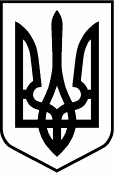 ЧЕРНІВЕЦЬКА ОБЛАСНА РАДА   ІНСТИТУТ ПІСЛЯДИПЛОМНОЇ ПЕДАГОГІЧНОЇ ОСВІТИ ЧЕРНІВЕЦЬКОЇ ОБЛАСТІ. Чернiвцi, вул. I. Франка, 20 ; тел./ факс (0372) 52-73-36 Е-mail: cv_ ipo@ukr.netПро проведення онлайн-консультування вчителів інформатики областіЗ метою якісної підготовки вчителів інформатики закладів загальної середньої освіти області до нового 2018-2019 навчального року,просимо довести до даної категорії вчителів, що 28.08.2018 року з 10.00 до 12.00 проводиться онлайн-консультування у формі вебінару.Участь у вебінарі добровільна.Онлайн консультування проводить методист НМЦ ПМД ІППОЧО Бабій М.Г. Запитання можна безпосередньо задавати під час роботи вебінару або попередньо надіславши сформоване запитання на електронну адресу nikbabii@gmail.comТехнічне та програмне забезпечення для вебінару (мінімальне): комп’ютер з ОС не нижче Windows 7, мікрофон, акустичні колонки, встановлений плагін «Skype для бізнесу WebApp».Гіперпосилання для підключення для вебінару: https://meet.lync.com/dneprrc-oit/babii_m/KLBPTEZ7Директор						                            Г. БІЛЯНІНБабій М.Г., 0955782332